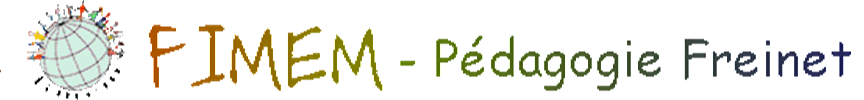 La cuenta  de  las reuniones virtuales de diciembre del 2016, de enero y de  febrero del  2017.
Encuentro presencial del CA 
La reunión presencial del CA tendrá lugar en Benin, en la ciudad de Lokossa a 28 de junio al 4 de julio de 2017.
Benaiges
El CA  decidió mantener las contribuciones en 2017-2018 en reserva esperando el desarrollo de la situación. Las contribuciones del 2017 y del 2018 (500  €  al año) se  pagarán cuando la beca  alcanzó el importe  total de 3000  €, prevista  para  los años 2015 y  2016  (2000 € de la FIMEM  y 1000 € del  Movimiento español)
La FIMEM desea encontrar con  el movimiento español en Suecia   para  hacer  un balance  de todo el proyecto  Benaiges.
La  FIMEM pidió a  Pilar, Delegada  cerca de la Asociación Benaiges, para ser reemplazado cada vez que será  impedida para representarla  en los congresos  de la Asociación.
CAMEM
Para fortalecer su influencia en  África,  la FIMEM propuso  al CAMEM, afiliación a la federación como miembro continental  con el derecho de voto  y de  la  colecta. 
Cotización de los  movimientos.
Se afirma en la aplicación de la contribución  a los movimientos que  la adición de 10%  es obligatoria.
Proyectos
La FIMEM  propuso  una suma de 200 euros para cada  uno de los tres proyectos: Burkina Faso, Camerún, Congo. Se espera  que estos  movimientos informaciones  sobre  el trabajo que se realizará con este  dinero: fecha, lugar, número de participantes, tipo de encuentro  y la descripción en el uso de 200 € antes de transferir la suma.
Haití
Hemos informado a Jean-Marc que esperamos que la situación haya  mejorada en el país y que vamos a contactar de nuevo con él respecto a la restitución  después de nuestro encuentro presencial  de julio.
RIDEF
La  ABEM terminó el  RIDEF con un importante déficit  que afectara a la caída global del presupuesto global. De la  FIMEM.
Desplegable
Ahora está disponible en tres idiomas en el sitio.
Los documentos en Inglés
Katrien puso de manifiesto ( marcha ) un grupo de reflexión para producir documentos en Inglés. Podréis encontrar el enlace FB en el sitio.